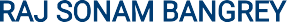  rajsonam111@gmail.com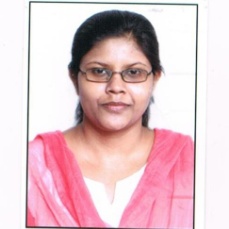  8878688527 F-9, New Minal Residency,  JK Road, Bhopal, 462023, M.P.FORUM IAS2021- 2022Content Developer (GS- Geography & Polity)Faculty   for  Pub. Ad. & Indian PolityPaper Setter (Prelims + Mains)VERTEX CLASSESNEET (Biology)5th July 2017 - 22nd April 2019Biology Teacher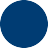 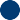 MITESH RATHI CLASSES           1st August 2016 - 29th April 2017Biology Teacher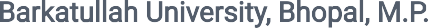 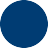 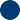 2015M. Sc. (Genetics) 72%2012B. Sc. 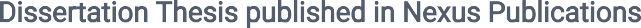 This thesis was completed by me during my masters which was published in the same year.